РОЖИЩЕНСЬКА МІСЬКА РАДАЛУЦЬКОГО РАЙОНУ ВОЛИНСЬКОЇ ОБЛАСТІвосьмого скликанняРІШЕННЯ  березня 2023 року                                                                                № 31/Про надання дозволу на складання технічних документацій із землеустроющодо поділу земельних ділянок	Розглянувши клопотання гр. Томенчук Т.Б., гр. Печохи П.М., гр. Печохи П.М., керуючись пунктом 34 частини 1 статті 26 Закону України «Про місцеве самоврядування в Україні», статями 12,  83,  116,  122, 186 Земельного кодексу України, статтею 56 Закону України «Про землеустрій», враховуючи рекомендації постійної комісії з питань депутатської діяльності та етики, дотримання прав людини, законності та правопорядку, земельних відносин, екології, природокористування, охорони пам’яток та історичного середовища, міська рада  ВИРІШИЛА:1.  Надати дозвіл на складання технічної документації із землеустрою щодо поділу земельної ділянки комунальної власності в м. Рожище, вул. Гагаріна, 47, кадастровий номер – 0724510100:04:008:0130 загальною площею 1,9647га цільове призначення –  для розміщення та експлуатації основних, підсобних і допоміжних будівель та споруд підприємств переробної, машинобудівної та іншої промисловості, що перебуває в оренді  ( договір оренди землі укладений 01 лютого 2023 року між Рожищенською міською радою та гр. Печоха Петром Миколайовичем, гр. Печоха Павлом Миколайовичем, гр. Томенчуком Тарасом Богдановичем, право оренди зареєстроване в Державному реєстрі речових прав на нерухоме майно 08.02.2023 року).2. Фінансування робіт  щодо складання технічної документації із землеустрою щодо поділу земельної ділянки здійснити за рахунок коштів гр. Томенчук Т.Б., гр. Печохи П.М., гр. Печохи П.М.3. Технічну документацію із землеустрою щодо поділу земельної ділянки подати для розгляду та затвердження у встановленому порядку.  4. Контроль за виконанням даного рішення покласти на постійну комісію з питань депутатської діяльності та етики, дотримання прав людини, законності та правопорядку, земельних відносин, екології, природокористування, охорони пам’яток та історичного середовища Рожищенської міської ради.Міський голова                       			Вячеслав ПОЛІЩУКДанилюк Олег 21541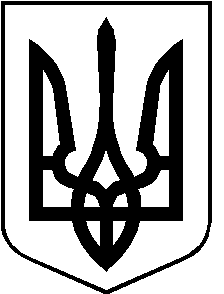 